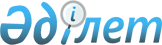 О заключении Меморандума между Правительством Республики Казахстан и Правительством Российской Федерации о сотрудничестве в области топливно-энергетического комплексаПостановление Правительства Республики Казахстан от 9 октября 2000 года N 1508

      В целях развития сотрудничества в области топливно-энергетического комплекса между Республикой Казахстан и Российской Федерацией Правительство Республики Казахстан постановляет: 

      1. Одобрить проект Меморандума между Правительством Республики Казахстан и Правительством Российской Федерации о сотрудничестве в области топливно-энергетического комплекса. 

      2. Уполномочить Заместителя Премьер-Министра Республики Казахстан Ахметова Даниала Кенжетаевича заключить от имени Правительства Республики Казахстан Меморандум между Правительством Республики Казахстан и Правительством Российской Федерации о сотрудничестве в области топливно-энергетического комплекса.      3. Настоящее постановление вступает в силу со дня подписания.     Премьер-Министр  Республики Казахстан                              Меморандум           между Правительством Республики Казахстан и Правительством                      Российской Федерации о сотрудничестве в области                                  топливно-энергетического комплекса     (Бюллетень международных договоров РК, 2001 г., N 6, ст. 59)     Правительство Республики Казахстан и Правительство Российской Федерации, именуемые в дальнейшем Стороны, 

       исходя из необходимости дальнейшего развития и укрепления равноправных и взаимовыгодных торгово-экономических отношений на основе Договора между Республикой Казахстан и Российской Федерацией об экономическом сотрудничестве на 1998-2007 годы, 

      проводя согласованную планомерную работу по интеграции топливно- энергетических комплексов и во исполнение Протокола по итогам переговоров Премьер-Министра Республики Казахстан Токаева К.К. и Первого заместителя Председателя Правительства Российской Федерации Касьянова М.М. от 19 января 2000 года, Протокола четвертого заседания Межправительственной комиссии по сотрудничеству между Республикой Казахстан и Российской Федерацией от 15 февраля 2000 года, 

      согласились осуществить следующие практические шаги для дальнейшего развития взаимовыгодного сотрудничества между Республикой Казахстан и Российской Федерацией в топливно-энергетических комплексах. 



 

      В области электроэнергетики 



 

      Стороны с удовлетворением отмечают, что с июня 2000 года восстановлена параллельная работа энергетических систем Республики Казахстан и Российской Федерации, что является важным элементом для обеспечения дальнейшего развития экономик обоих государств. 

      Стороны намерены продолжить долгосрочное взаимовыгодное сотрудничество в области электроэнергетики, направленное на формирование и развитие открытого, равноправного и конкурентоспособного межгосударственного рынка электрической энергии и мощности. 



 

      Стороны поручают соответствующим уполномоченным органам: 



 

      завершить до конца 2000 года создание совместной казахстано-российской компании на базе имущественного комплекса Экибастузской ГРЭС-2, приступить к реализации основных мероприятий по повышению эффективности ее работы, включая дополнительную эмиссию акций и привлечение стратегического инвестора; 

      определить условия и обеспечить выплату компенсаций за уступленные права недропользования; 

      определить условия и предоставить дотации и льготы для реализации мероприятий экологического характера, связанных с санитарной отработкой участков 1-4 разреза "Северный" и подписать в IV квартале 2000 года контракт на недропользование разреза "Северный" в границах, согласованных Российским акционерным обществом энергетики и электрификации "ЕЭС России" (далее - РАО "ЕЭС России") и компанией "Аксесс Индастриз Инк"; 

      до конца 2000 года, соблюдая баланс интересов Сторон, полностью реализовать механизм реструктуризации и погашения долгов НЭС "Казахстанэнерго" перед РАО "ЕЭС России" путем передачи в его собственность 50% акций совместной компании, имущества Северного производственно-транспортного управления, станций "Трудовая" и "Ударная", а также погашения долгов ТОО "Разрез Северный"; 

      подготовить до 1 декабря 2000 года для рассмотрения на пятом заседании Межправительственной комиссии по сотрудничеству между Республикой Казахстан и Российской Федерацией согласованные мероприятия по погашению задолженности распределительных электросетевых компаний Казахстана перед РАО "ЕЭС России"; 

      рассмотреть экономическую целесообразность участия совместного казахстанско-российского предприятия ОАО "Станция Экибастузская ГРЭС-2" в компании "УралТЭК", создаваемой на базе электростанций Урала и разрезов Экибастузского угольного месторождения; 

      до 31 декабря 2000 года обеспечить восстановление и включение в работу энергосистем Казахстана и России межгосударственной линии электропередачи напряжением 1150 кВ для организации по ней передачи электроэнергии и разработать схему взаимных компенсаций расходов по восстановлению и использованию линии; 

      разработать, согласовать и ввести в действие в 1 квартале 2001 года особый упрощенный порядок таможенного оформления и контроля перетоков электроэнергии в режиме параллельной работы энергосистем Республики Казахстан и Российской Федерации. 



 

      Стороны продолжат сотрудничество по вопросам: 



 

      баланса производства, передачи и распределения электрической энергии и мощности в условиях параллельной работы; 

      поддержания в согласованных объемах аварийных резервов мощности для обеспечения устойчивости параллельной работы энергетических систем; 

      формирования и развития открытого, равноправного и конкурентоспособного межгосударственного рынка электрической энергии и мощности, обеспечивающего равный доступ энергопроизводителей одной Стороны на внутренний рынок электроэнергии другой Стороны; 

      оказания друг другу оперативной помощи в случаях аварий, стихийных бедствий и других чрезвычайных ситуаций; 

      разработки и обеспечения реализации программы повышения конкурентоспособности экибастузских углей на российском рынке, в том числе за счет снижения железнодорожных тарифов на его перевозку; 

      гармонизации нормативно-правовой базы в энергетической отрасли. 



 

      В нефтяной промышленности 



 

      Стороны подтверждают намерение о дальнейшем увеличении объемов транзита казахстанской нефти на экспорт по системе российских нефтепроводов, включая объемы, поставляемые по схеме замещения на Орский нефтеперерабатывающий завод, по нефтепроводу Кенкияк-Орск через закрытое акционерное общество НКТН "КазТрансОйл", в том числе за счет расширения пропускной способности нефтепровода Атырау-Самара до 15 млн. тонн в год. 

      Стороны при формировании ежеквартальных графиков транзита нефти, поставляемой по нефтепроводам Атырау-Самара, Кенкияк-Орск и Махачкала-Тихорецк-Новороссийск на экспорт обязуются основываться на принципе равноправного распределения по оставшимся кварталам фактически неиспользованных транзитных объемов по согласованным направлениям поставок. 

      Единым оператором по организации транзита нефти, оформлению связанных с ним договоров, контрактов и другой документации по нефтепроводам Атырау-Самара, Кенкияк-Орск и Махачкала-Тихорецк-Новороссийск, представляющим интересы казахстанских нефтяных компаний, в соответствии с условиями Системы единой маршрутизации с казахстанской Стороны будет ЗАО "КазТрансОйл". 

      Стороны поручают Министерству энергетики, индустрии и торговли Республики Казахстан и Министерству энергетики Российской Федерации подготовить проект совместного документа о гарантиях поставок соответствующих объемов нефти, обеспечения ее транспортировки, долгосрочном транзите казахстанской нефти по системе российских нефтепроводов, а также по нефтепроводу Атырау-Самара. 

      Стороны намерены завершить строительство и ввод в эксплуатацию нефтепровода КТК в намеченные графиком сроки. 

      Стороны договорились рассмотреть возможность транспортировки казахстанской нефти на экспорт с выходом на российскую Балтийскую нефтепроводную систему и участия казахстанских компаний в проекте строительства нефтепровода Бургас-Александруполис. 

      Стороны будут способствовать увеличению загрузки и рациональному использованию нефтепровода Махачкала-Тихорецк-Новороссийск. 

      Стороны поручают Министерству энергетики, индустрии и торговли Республики Казахстан и Министерству энергетики Российской Федерации провести с соответствующими хозяйствующими субъектами переговоры о заключении Соглашения о долгосрочных поставках нефти на Орский нефтеперерабатывающий завод. 



 

      В газовой промышленности 



 

      Стороны поддерживают создание на территории Республики Казахстан совместного предприятия по управлению казахстанскими магистральными газопроводами с участием закрытого акционерного общества "КазТрансГаз" и ОАО "Газпром". 

      Стороны рассмотрят возможность осуществления поставок казахстанского газа с Карачаганакского нефтегазоконденсатного месторождения в Российскую Федерацию и российского газа в северные и центральные области Республики Казахстан по схеме взаимообмена. 

      Стороны считают целесообразным поручить Министерству энергетики, индустрии и торговли Республики Казахстан и Министерству энергетики Российской Федерации: 

      рассмотреть возможность ежегодных поставок нестабильного газового конденсата и сырого газа с Карачаганакского месторождения на Оренбургский газоперерабатывающий завод на долгосрочный период; 

      ускорить проработку вариантов газоснабжения города Астаны от источников газа, находящихся на территориях Казахстана и России; 

      подготовить с участием ОАО "Газпром" предложения по возможным совместным проектам в области транспортировки газа в Китай и другие страны, а также по транзиту через территорию Казахстана туркменского газа. 

      Стороны подтверждают важность урегулирования статуса Каспийского моря и поручают соответствующим государственным органам исполнительной власти активизировать выполнение работ согласно ранее достигнутым договоренностям. 



 

      Стороны будут проводить единую политику по вопросам: 



 

      транзита нефти и газа трубопроводным и железнодорожным транспортом по территориям обоих государств; 

      переработки на взаимовыгодной основе углеводородного сырья на нефтеперерабатывающих заводах и нефтехимических комплексах Казахстана и России, а также третьих стран; 

      содействия хозяйствующим субъектам Сторон в сооружении морских терминалов с объектами производственной инфраструктуры для приема, хранения, перевалки нефти и сжиженных углеводородов на территориях обоих государств; 

      привлечения казахстанских и российских специализированных строительных и сервисных организаций к работам на объектах нефтегазового комплекса обоих государств, а также третьих государств. 

      Стороны проведут необходимые организационные мероприятия, обеспечивающие выполнение положений настоящего Меморандума, и рассмотрят ход их выполнения на пятом заседании Межправительственной комиссии по сотрудничеству между Республикой Казахстан и Российской Федерацией.     Совершено в г. Астане 9 октября 2000 года в двух экземплярах, каждый на казахском и русском языках, причем оба текста имеют одинаковую силу.      За Правительство                         За Правительство   Республики Казахстан                      Российской Федерации      (Специалисты: Мартина Н.А.,                   Склярова И.В.) 
					© 2012. РГП на ПХВ «Институт законодательства и правовой информации Республики Казахстан» Министерства юстиции Республики Казахстан
				